С днём знаний!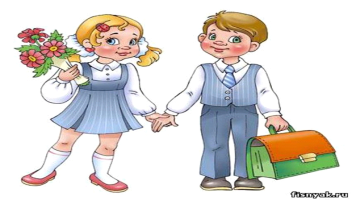 ПРЕСС – ЦЕНТРВремя подписания в печать:26 сентября 2016 г.       Адрес редакции: 607 690Село Запрудноеул. Магистральная, 29                              Главный редактор: Рогожина О.Журналисты: Панина В.,                         Нечаев Н.Ответственный: Доронькин А.А.Газета МБОУ Запрудновской СШ 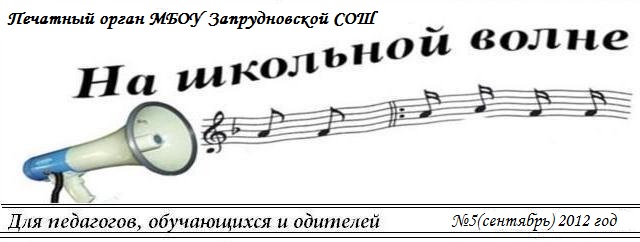                                                                         СЕНТЯБРЬ 2016 г.  №1           6+                                                                                                                                                     “ПЕРВОЕ СЕНТЯБРЯ”       Первое сентября – это первый звонок, волнение, много цветов, белых бантиков и, конечно, уроки мира. Этот праздник самый долгожданный для тех, кто переступит впервые школьный порог.       1 сентября в нашей школе состоялась торжественная линейка, посвящённая началу учебного года. На этом замечательном празднике присутствовали директор школы, завуч, учителя, ученики,  их родители и родственники. Также пришли поздравить преподавателей и детей с днём знаний глава местного самоуправления Сергей Александрович Кондратьев и другие гости.      Особенно этот день запомнился первоклассникам, для которых ученицы 8 класса показали небольшую сценку. Девочки исполнили роли Бабы-Яги и Лешего, которые забрали у первоклассников ключ в Страну Знаний и вернули ученикам после того, как они станцевали под музыку.      Во время линейки многие ребята держали в руках красивые воздушные шары, а когда праздник закончился, отпустили их в небо. После окончания линейки ученики младших классов пошли в Дом культуры на представление, у старших ребят были первые в этом учебном году уроки.                     Панина Варвара, 7 класс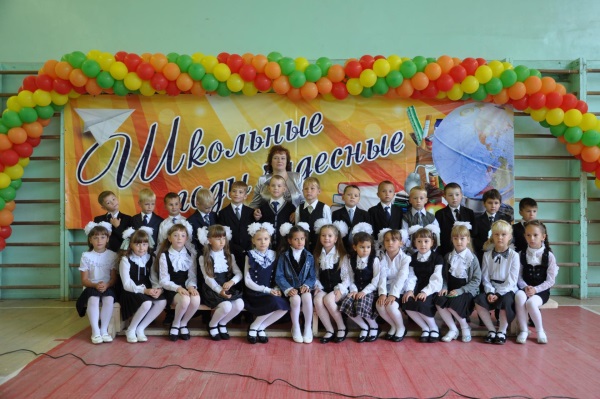 “ПЕРВОЕ СЕНТЯБРЯ”       Первое сентября – это первый звонок, волнение, много цветов, белых бантиков и, конечно, уроки мира. Этот праздник самый долгожданный для тех, кто переступит впервые школьный порог.       1 сентября в нашей школе состоялась торжественная линейка, посвящённая началу учебного года. На этом замечательном празднике присутствовали директор школы, завуч, учителя, ученики,  их родители и родственники. Также пришли поздравить преподавателей и детей с днём знаний глава местного самоуправления Сергей Александрович Кондратьев и другие гости.      Особенно этот день запомнился первоклассникам, для которых ученицы 8 класса показали небольшую сценку. Девочки исполнили роли Бабы-Яги и Лешего, которые забрали у первоклассников ключ в Страну Знаний и вернули ученикам после того, как они станцевали под музыку.      Во время линейки многие ребята держали в руках красивые воздушные шары, а когда праздник закончился, отпустили их в небо. После окончания линейки ученики младших классов пошли в Дом культуры на представление, у старших ребят были первые в этом учебном году уроки.                     Панина Варвара, 7 класс      Классное время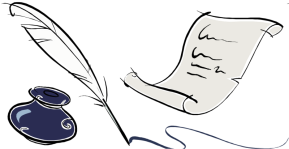 Каждый год звонок веселыйСобирает вместе нас.Здравствуй, осень! Здравствуй, школа!Здравствуй, наш любимый класс.Пусть нам лета жаль немного -Мы грустить не будем зря.Здравствуй, к знаниям дорога!Здравствуй, праздник сентября!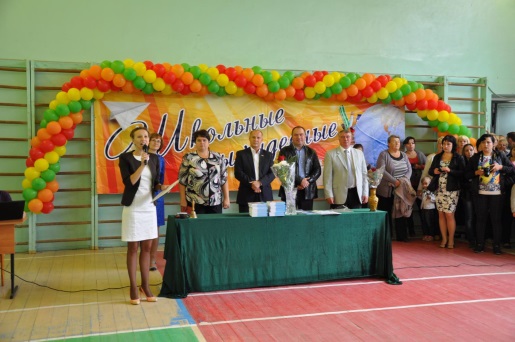 День рождения!1 сентября день рождения у любимого директора нашей школы и просто замечательного человека, у Носовой Татьяны Васильевны! От всего сердца хотим поздравить Вас с праздником!!!! Счастья Вам, здоровья и благополучия! Вы самый прекрасный директор!! Мы любим вас!!   День рождения!1 сентября день рождения у любимого директора нашей школы и просто замечательного человека, у Носовой Татьяны Васильевны! От всего сердца хотим поздравить Вас с праздником!!!! Счастья Вам, здоровья и благополучия! Вы самый прекрасный директор!! Мы любим вас!!   День рождения!1 сентября день рождения у любимого директора нашей школы и просто замечательного человека, у Носовой Татьяны Васильевны! От всего сердца хотим поздравить Вас с праздником!!!! Счастья Вам, здоровья и благополучия! Вы самый прекрасный директор!! Мы любим вас!!   «Книги или кино?»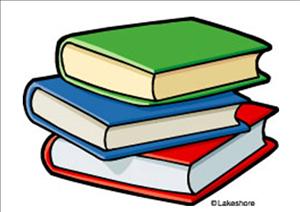 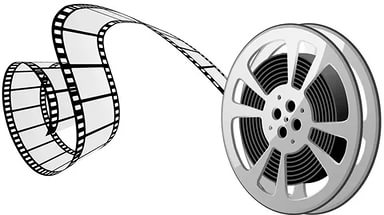 Название статьи выбрано не случайно. Указом президента Российской Федерации В.В. Путина 2015 год был объявлен годом  литературы, а 2016 - годом кино. В связи с этим в 6 классе был проведён опрос по этой теме. Кто помогает вам в выборе книг? - Книги я выбираю с помощью родителей, учителей, библиотекаря. Но, конечно, чаще всего я выбираю книги сама.Иванова Дарья, 6 класс - Книги я выбираю по совету родителей, иногда по совету библиотекаря. Но большинство книг выбираю сама. Мещерякова Алина, 6 класс - Я выбираю книги по совету учителя. Иногда сама выбираю их для себя. Дуева Варвара, 6 класс Как вы подходите к выбору книг? - Книги я выбираю тщательно. Со всей серьёзностью подхожу к выбору книг. Гамов Дмитрий, 6 классВот такие результаты получились в ходе опроса. Призываю всех читать книги. Ведь книги - это источник знаний.Посмеемся???Мальчик-первоклассник приходит из школы 1 сентября и говорит своим родителя:
- Всё, в школу больше ни ногой, не пойду и все.
Родители его спрашивают:
- Почему?
Он и отвечает:
- Писать я не умею! Читать тоже не умею! Так еще и разговаривать не разрешают!Первое сентября, первый класс. Учительница говорит:
- Дети, вы пришли в школу. Здесь нужно сидеть тихо, а если что-то хотите спросить, поднимите руку.
Вовочка тянет руку.
- Ты что-то хочешь спросить, Вовочка?
- Нет, просто проверяю, как работает система.Папа и сын вечером 1 сентября:
- Ну и чему тебя сегодня научили в школе?
- Да ничему папа, завтра сказали снова прийти.	- Бородулин, к доске! Стихотворение выучил? 
- Я.… Это… Как его… 
- Не выучил? Садись, два! 
- За что? И слова не дали сказать!.. 
- Хорошо, начинай. 
- Что начинать? 
- Стихотворение! 
- Я не выучил.На уроке географии:- Ванечка, ну почему ты смотришь каждую минуточку на часы?- Боюсь, Вера Ивановна!- Чего боишься?- Что звонок вот-вот прервет Ваш потрясающе интересный урок! - Рустам, - говорит учитель, - расскажи о путешествии Колумба. 
- Значит, так. Колумб не знал, куда он приплыл. А когда вернулся домой, то не знал, откуда.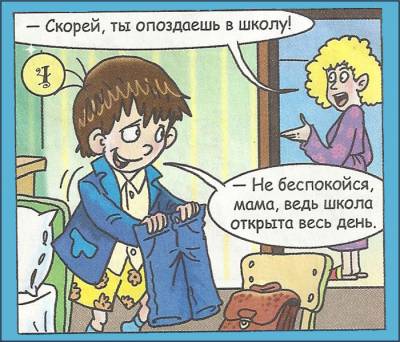 Посмеемся???Мальчик-первоклассник приходит из школы 1 сентября и говорит своим родителя:
- Всё, в школу больше ни ногой, не пойду и все.
Родители его спрашивают:
- Почему?
Он и отвечает:
- Писать я не умею! Читать тоже не умею! Так еще и разговаривать не разрешают!Первое сентября, первый класс. Учительница говорит:
- Дети, вы пришли в школу. Здесь нужно сидеть тихо, а если что-то хотите спросить, поднимите руку.
Вовочка тянет руку.
- Ты что-то хочешь спросить, Вовочка?
- Нет, просто проверяю, как работает система.Папа и сын вечером 1 сентября:
- Ну и чему тебя сегодня научили в школе?
- Да ничему папа, завтра сказали снова прийти.	- Бородулин, к доске! Стихотворение выучил? 
- Я.… Это… Как его… 
- Не выучил? Садись, два! 
- За что? И слова не дали сказать!.. 
- Хорошо, начинай. 
- Что начинать? 
- Стихотворение! 
- Я не выучил.На уроке географии:- Ванечка, ну почему ты смотришь каждую минуточку на часы?- Боюсь, Вера Ивановна!- Чего боишься?- Что звонок вот-вот прервет Ваш потрясающе интересный урок! - Рустам, - говорит учитель, - расскажи о путешествии Колумба. 
- Значит, так. Колумб не знал, куда он приплыл. А когда вернулся домой, то не знал, откуда.